YÜKSEKÖĞRETİM PLANLAMA, DENETLEME, AKREDİTASYON VE KOORDİNASYON KURULUYÖDAK 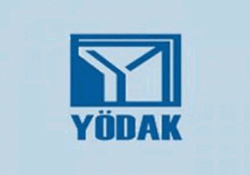 2017 YILI FAALİYET RAPORU	     Yönetici SunuşuGenel BilgilerAmaçYetki görev ve sorumluluklarYÖDAK Yapılanması ve Karar Alma Süreçleri YÖDAK toplantılarıÜAKK toplantıları  ve üniversite rektörleri ile toplantılarYÖDAK üniversitelerin görevlendirmeleri ve paydaş katılımı ile oluşturulan alt çalışma gruplarıYÖDAK ve üniversitelerin görevlendirmeleri oluşturulan diğer alt çalışma gruplarıIII.    Üniversite ve Program BaşvurularıÜniversite başvurularının değerlendirilmesiAkademik birim ve program başvurularının değerlendirilmesiIV.      Üniversite/Fakülte/Enstitü/ Araştırma Merkezi Ziyaretleri  V.      Diploma Denklikleri VI.     Görüş ve Dilekçeler ile ilgili KararlarGörüş TalepleriŞikayetler ve soruşturma talepleriVII.    Davalar Konusunda Yapılan Çalışmalar VIII.   YÖDAK’ın Kurumsallaşması ÇalışmalarıYasa çalışmalarıTüzük ÇalışmalarıStratejik Plan çalışmalarıYÖDAK binasıYÖDAK personel planlamasıPersonel Hizmet içi eğitimiYÖDAK kayıt sistemi, evrak güvenliği, arşiv, e-arşivYÖDAK bilgi işlem alt yapısı ve web sayfasıYÖDAK’ın akreditasyonu konusundaki çalışmalarBütçe planlamasıIX.   KKTC Yükseköğretim AB Uyum ÇalışmalarıX. Üniversitelerin Kalite Çalışmaları, Eğitimin Standardizasyonu ve 	Akreditasyonu Konusunda YapılanlarXI.   Üniversitelerin Araştırma Faaliyetleri Konusunda YapılanlarXII.  Üniversitelerin Topluma Hizmet Çalışmaları Konusunda YapılanlarXIII. Öğrenciler ile ilgili ÇalışmalarXIV.  Öğretim Üyeleri ile ilgili ÇalışmalarXV.   KKTC’de Bulunan Paydaşlar ile İlişkilerXVI.  TC. YÖK ile İlişkilerXVII. Uluslararası İlişkilerXVIII. EklerYönetici Sunuşu	YÖDAK yükseköğretimin planlama, denetleme, akreditasyon ve koordinasyonundan sorumlu üst kuruluş olarak tanımlanmıştır. Yükseköğrenim alanı KKTC’nin varlığı açısından çok önemli bir noktadadır. Öncelikle KKTC’nin  tanınır yüzü ve dış dünya ile bağı konumundadır. Üniversitelerimiz arasında uluslararası değerlendirme, dış değerlendirme kuruluşları tarafından değerlendirilenler olduğu gibi programları uluslararası akreditasyon alanlar da çoktur. Listeler raporda yer almaktadır. Üniversitelerimizden yapılan yayınlar uluslararası dergilerde kabul görmekte, öğretim üyelerimiz tanınırlık engeli ile karşılaşsalar dahi uluslararası ortak projeler yürütebilmekte ve uluslararası dergilerde editörlük yapabilmektedir. Bunların hangi koşullarda başarıldığı düşünülürse öneminin ne kadar büyük olduğu bir kez daha anlaşılacaktır.	Bir diğer önemli ve bu güne kadar yeterince çalışılmamış konu ise üniversitelerimizin ürettiği bilimin ülke yararına kullanılması konusundur. Üniversitelerimizin her alanda yapmış oldukları değerli çalışmaların ülkenin ilgili alanlarında gelişime katkı olarak kullanılması durumunda KKTC’nin bugün sorun olarak gördüğü pek çok konu çözüme ulaşacaktır. 	YÖDAK olarak amacımız üniversitelerimizde eğitim öğretim kalitesini artırmak, araştırmaların bilim dünyasına katkısının yanı sıra KKTC’ye katkı olarak dönmesini sağlamaktır.	Üniversite sayımız ve bununla paralel olarak uluslararası öğrenci sayılarımız son 10 yılda 46 binden 100 binlere çıkarak yüzde 50’den fazla artış göstermiştir. Hızlı büyümenin yükseköğretime yansıyan sorunları ile ilgili stratejik planlama çalışmaları sürmektedir. Mevcut durum sadece yükseköğretim alanında değil ülkemizde diğer pek çok alanda da büyüme hedefinin ekonomiye, sağlığa yansımaları ve sosyal etkilerinin ve sürdürülebilirliğinin ayrıntılı olarak çalışılmamasından ve büyümenin kontrollü olmamasından kaynaklanmaktadır. Konu sadece yükseköğretim ile ilgili olmayıp devletin tüm organlarının birlikte çalışmasını ve YÖDAK ile işbirliği içinde olunmasını gerektirmektedir. 	Bu dönemde üniversitelerin eğitim, araştırma ve hizmet faaliyetleri ile ilgili pek çok çalışma yapılmıştır. Rapor genel durumun ve çalışmaların bir özetini içermekte olup rakamsal veriler özet olarak verilmiş, ayrıntılar tablolar halinde eklerde ve CD ortamında sunulmuş, yol haritası çizilmesi bakımından yapılan ve yapılması gerekenlere daha çok yer verilmiştir.								YÖDAK adına								Prof. Dr. Akile Büke								YÖDAK BaşkanıI. GENEL BİLGİLERAmaç Yükseköğretim yasası 5. Maddesinde tanımlanan  KKTC yükseköğretim amaçlar doğrultusunda  7. Madde ile YÖDAK’ın kuruluş amacı tanımlanmıştır. Bu çerçevede YÖDAK’ın “Kuzey Kıbrıs Türk Cumhuriyeti’ndeki yükseköğretimi, bu Yasa ile kendisine verilen yetki ve görevler çerçevesinde planlamak, düzenlemek, uygulanmasını gözetmek ve denetlemek ve yükseköğretim kurumlarının akreditasyon işlemlerini yürütmek, faaliyetlerini yönlendirmek ve yükseköğretim kurumları arasında koordinasyonu sağlamak” amacı ile kurulduğu bildirilmektedir. Yetki Görev ve Sorumluluklar	YÖDAK’ın görev ve sorumlulukları Yükseköğretim Yasası ile belirlenmiş, bu görev ve sorumluluklarla ilgili olarak Yükseköğretim (değişiklik) Yasası ile değişiklik yapılmıştır. Ancak yasada kurum açma ön izni çalışmalarının Ön Değerlendirme Kuruluna verilmesi, ve program açma ön izinlerinin ise Milli Eğitim ve Kültür Bakanlığında olması başka bir deyişle planlamanın YÖDAK’ta olmaması ve ayrıca izin alan kurumların özel şirketler olup maddi kaygılarının ön planda olması YÖDAK’ın görevlerini yerine getirmesini neredeyse imkansız kılmaktadır. Bir yükseköğretim kurumu MEB’den açma ön izni alırken çok sayıda programına açma ön izni alarak gelebilmekte; yatırımcı aldığı izinleri hızlıca öğretime başlama iznine dönüştürmek istemekte ve yatırımını yaparak YÖDAK’a gelmektedir. YÖK’ün muadili olarak ise MEB’i görmektedir. Oysa planlama, koordinasyon ve denetleme YÖDAK’tan beklenmekte ancak YÖDAK kendi planlamadığı bir kaos ortamında planlamadan sorumlu tutulmakta, koordinasyon ve denetleme yapmaya çalışmaktadır. 	YÖDAK’a bu yasa ile ayrıca   akreditasyon ve kalite güvence ajansı olarak çalışma görevleri verilmiştir. Tek kurum bünyesinde hem planlama denetleme koordinasyon hem de akreditasyon ve kalite güvence çalışmalarının yapılması üstelik mali ve idari özerkliği olmayan bir yapının bu süreçleri çalıştırması Avrupa Birliği normlarına göre mümkün değildir. Kalite güvencesi ajansı olarak çalışmak üzere yasa tasarısına öneride bulunulduğu şekli ile farklı bir kurul oluşturulması gerekir.  YÖDAK mevcut durumda öğretime başlayan tüm programlara öğretime başlama izni ile birlikte girdi akreditasyonu vermektedir. YÖDAK yapılanması ve karar alma süreçleri	YÖDAK Nisan 2017 tarihli Yükseköğretim Değişiklik Yasası ile bir başkan ve altı üyeden oluşturulmuştur. Mevcut durumda ikisi yarı zamanlı olmak üzere başkan ve 4 üye ile görev yapmaktadır:Başkan: Prof. Dr. Akile BükeÜyeler: Prof. Dr. Mehmet Hasgüler, Prof. Dr. Ahmet Pehlivan, Prof. Dr. Hasan Kömürcügil, Prof. Dr. Hülya Harutoğlu, YÖDAK toplantıları ve alınan kararlarYÖDAK, 14 Aralık 2016-31 Aralık 2017 tarihleri arası 50 toplantı yapmış ve 538 karar almıştır. Alınan kararların 141’i öğretime başlama iznidir. Kararlar  Cumhurbaşkanlığı makamına düzenli olarak gönderilmektedir. Yükseköğretim yasası ilgili maddesi uyarınca üniversiteler ve öğretime başlama izni ile ilgili kararlar MEB’e, denetim raporları ise MEB, KKTC Meclis Başkanlığı, ve Cumhurbaşkanlığına iletilmektedir. Kararların dökümü EK 1’de verilmiştir.ÜAKK ve üniversite rektörleri ile yapılan toplantılar ve alınan kararlar:  ÜAKK ile bugüne kadar 10 (on) toplantı yapılmıştır (EK 2). 2017 yılı itibarı ile ÜAKK’da 8 doktora denklik görüşülerek onay verilmiştir.Ayrıca Üniversite mütevelli heyetleri ve rektörlerinin YÖDAK’ın yükseköğretimin kalite süreçleri ile ilgili çalışmalarının tamamına ve YÖDAK bünyesinde kurulan tüm çalışma gruplarına destek verdiğini memnuniyetle dile getirmek ve kendilerine bu vesile ile teşekkürlerimi tekrar iletmek isterim.ÜAKK’dan YÖDAK’a yapılan üye seçimi ise yasada YÖDAK üyeliği için belirlenen kriterlerin imkansızlığını gözler önüne sermektedir. Yasada yer alan üyeliğe seçilme koşullarının sınırlarının kesin olarak  belirlenmemiş olması ayrıca  adayların bir veya birkaç üniversite ile olumlu/olumsuz çıkar çatışması olması nedeni ile ÜAKK’dan YÖDAK’a üye seçimi mümkün olamamıştır. ÜAKK üyeleri ile yapılan çalışmalar:Yükseköğretim Yasası Çalışma Grubu (Rektörler ve ÜAKK üyeleri) tüm rektörlerin katılımı ile yasa toplantıları dahil 7 toplantı düzenlenmiştir.Atama, Yükseltme Kriterleri Çalışma Grubu (ÜAKK alt grubu) iki toplantı gerçekleştirmiştir. Kriterlerin belirlenmesi uluslararası standartlar ve YÖK uyumu dikkate alınarak yapılmıştır. Doktora Denklik Komisyonu (ÜAKK alt grubu) YÖDAK, üniversitelerin görevlendirmeleri ve paydaş katılımı ile oluşturulan alt çalışma grupları (Ek 3):1. Yükseköğretim Güvenlik Toplantıları: YÖDAK Başkanı, Milli Eğitim Bakanlığı, Sağlık Bakanlığı, Dışişleri Bakanlığı, Çalışma ve Sosyal Güvenlik Bakanlığı müsteşarları, Polis Genel Müdürlüğü, Muhaceret Dairesi, Sivil İşler, Başsavcılık ve üniversite rektörlerinin katılımı ile gerçekleştirilen toplantı tüm güvenlik konularını kapsayacak şekilde yapılmaktadır. Yılda bir gerçekleştirilen toplantının üç ayda bir yapılması planlanmıştır.2. Tıp ve Sağlık Çalışma Grubu: Tıp ve Sağlık Bilimleri Eğitiminde öne çıkan sorunlar ise Tıp Fakültesi Dekanları, Sağlık bilimleri Fakültesi Dekanları, KKTC Sağlık Bakanlığı, KKTC Tabipleri Birliği, Lefkoşa Burhan Nalbantoğlu Hastanesi Başhekimliğinin katılımları ile ve iki temel amaçla oluşturulmuştur. a.KKTC’de Tıp ve Sağlık Eğitimi konusundaki sorunlara çözüm getirmek ve bu konudaki planlamaları yapmak, (ilgili bölümlerin hastaneler ile afiliasyonları, devlet hastanesinin eğitim araştırma hastanesi olarak kabul edilmesi, öğrencilerin staj ödemeleri ve sigortaları, uygulama alanları ile ilgili sorunlar, hasta çeşitliliğinin artırılması, hastanelerin eğitime yönelik alt yapı eksiklerinin tamamlanması, simüle hastane oluşturulması konuları)b. Öğrencilerin sağlık sigortaları ve sağlık kontrolleri ile ilgili sorunlarına çözüm getirmek ve bu konudaki planlamaları yapmak amacı ile oluşturulmuştur. Çalışma grubu 1 kez toplanmış daha sonra biri Sağlık Bakanı Faiz Sucuoğlu olmak üzere Sağlık Bakanlığı ile 3 görüşme yapılmıştır.3. YÖDAK Uluslararası İlişkiler Koordinasyon Kurulu: Üniversiteler tarafından yapılan öğretim üyesi görevlendirmeleri, Dışişleri   Bakanlığı temsilcisi ve TAK Müdüründen oluşturulmuştur. KKTC Yükseköğretimini yurtdışında tanıtmak, konu ile ilgili iç ve dış basını takip etmek ve konu ile ilgili çalışmalar yapmak amacı ile oluşturulmuştur.D. YÖDAK ve üniversitelerin görevlendirmeleri ile oluşturulan diğer  çalışma grupları (Ek3)YÖDAK’a ve ÜAKK’ya bağlı olarak üniversitelerin görevlendirmeleri ile YÖDAK Başkanı başkanlığında oluşturulan çalışma grupları aşağıda yer almaktadır. İlgili çalışma gruplarının raporları ekte yer almaktadırStratejik Planlama Çalışma Grubu: Stratejik planlama grubu oluşturulmuş ile 10 toplantı düzenlenmiş. 2016-2018 yapısal dönüşüm programı bağlamında YÖDAK’a verilen Yükseköğretim Stratejik Planını hazırlama görevi bağlamında çalışmalar sürdürülmektedir. “Yükseköğretim Stratejik Planlama Süreci ve Çalıştayı Projesi” hazırlanmış ve 19 Kasım 2017’de onaya sunulmuştur. KKTC YYÇ Çalışma Grubu ve KKTC YYÇ Çalışmaları Redaksiyon Grubu: KKTC Yükseköğretim Yeterlilikler Çerçevesi (YYÇ) grubu 3 ve KKTC YYÇ Redaksiyon grubu 6 toplantı olmak üzere toplam 9 toplantı gerçekleştirilmiş. Oluşturulan ilk düzey yeterlilikleri AB Komisyonuna iletilmiş ve alınan öneriler doğrultusunda 5. Ve 6. Düzey düzeltmeleri tamamlanmıştır.  Öğrenciler Çalışma Grubu: Öğrenciler çalışma grubu 2017 yılında 4 toplantı gerçekleştirmiş, Üniversitelerde Psikolojik rehberlik Danışmanlık Birimlerinin yapılandırılması (Üniversitelerimize bu konuda resmi yazı gönderilmiştir), Öğrenci Konseyleri (çalışmaları sürmektedir) oluşturulması konuları görüşülmüş ve öncelikli olarak “Güvenli Yükseköğretim” projesi yapılması öngörülmüştür. Proje, sağlık, trafik, ulaşım, kampüs içi güvenlik vb pek çok alanı kapsamakta olup hazırlıkları devam etmektedir. Ayrıca borçları nedeni ile üniversitelerine devam edemeyen 15 uluslararası öğrencimizin başvuruları değerlendirilmiş ve bunlardan başarılı olan 9’una MEB’in ve üniversitelerimizin de destekleri ile yurt ve öğrenimlerine devam etme imkanı sağlanmıştır. YÖDAK Kalite ve Akreditasyonlar Çalışma Grubu: Üniversitelerimizin kalite ve akreditasyon çalışmalarını teşvik etmek, TC Yükseköğretim Kalite Kurulu Dış Değerlendirme süreçlerine üniversitelerimizin hazırlanmasını sağlamak ve YÖDAK’ın kalite çalışmalarına katkı vermek üzere oluşturulmuştur. Bu kapsamda 1 toplantı 2 seminer düzenlenmiştir.YÖDAK Mimari Proje Çalışma Grubu: MEB’ten YÖDAK’a arsa tahsisi ve kaymakamlık binası projesinin YÖDAK binası olarak uygunluğunu değerlendirmek üzere oluşturulmuş çalışma grubudur. Grubun Kıbrıs Türk Mimar ve Mühendisler Odasının da katkıları ile arazi tahsis edildiği durumda YÖDAK binası konusunda çalışmalarını sürdürmesi planlanmıştır. Ayrıca üniversitelerin Kampüs projelerinin değerlendirilmesi aşamasında görüş alınacaktır.Tüzükler için kurulan çalışma grupları:  11 Tüzük çalışma grubu oluşturulmuştur. Hazırlanan tüzükler yasa –tüzük çalışmaları başlığı altında verilmiştir.YÖDAK Denklik Komisyonları: İlgili alanlarda ön lisans, lisans ve yüksek lisans denkliklerinin incelenmesi amacıyla kurulan komisyonlardır.Dekanlar Konseyleri (İlgili Fakülte Dekanları): Eğitim Fakültesi, ve Fen-Edebiyat Dekanları Dekanlar konseyleri kurulmuş. Mimarlık, Mühendislik,  Sağlık Bilimleri, Hukuk, İdari bilimler Fakültesi dekanları ile toplantı yapılmıştır. KKTC YYÇ temel yeterlilikler tanımlandıktan sonra alan yeterlilikleri belirlenmesi aşamasında destek alınacaktır. Standartların belirlenmesi ve Uluslararası Dekanlar konseyi çalışmalarında aktif olmaları planlanmaktadır.  YÖDAK Etik Koordinasyon Kurulu: Etik kurul oluşturulmuş ve ilk toplantısını yapmıştır.Çalışma grupları YÖDAK bünyesinde Yükseköğretim Yasası’na istinaden alınan YÖDAK ve/veya ÜAKK kararları ile kurulmakta ve üniversitelerimizin görevlendirmeleri ile oluşturulmaktadır. Üniversite ve program başvurularıA. Üniversite başvurularının değerlendirilmesi	YÖDAK’ta kaydı bulunan MEB tarafından açma ön izni verilen yükseköğretim kurumu sayısı 32’dir. 16 Üniversite 2018-2019 akademik yılı itibarı ile öğretim vermekte olup önceden öğretime başlama izni verilmiş 3 üniversite haricinde 13 yükseköğretim kurumunun işlemleri sürmektedir. Önceden öğretime başlama izni verilmiş ancak uygun şekilde öğretime başlamamış/başlayamamış olan 3 üniversiteden ikisinin öğretime başlama izni askıya alınmış biri ise YÖDAK’a dava açmıştır. 	Gerekli yasal ve planlama çalışmaları tamamlanıncaya kadar MEB’ten açma ön izini almış ancak henüz öğretime başlamamış yükseköğretim kurumlarının hak ihlali olmayacak şekilde “açma ön izin sürelerinin  dondurulması” yönünde yazılı talebimiz olmuş ancak yasal zemini olmadığı bildirilmiştir. 	2017-2018 akademik yılında eğitim öğretim veren üniversiteler aşağıda listelenmiştir:Bunlar haricinde 1937 yılında kurulmuş olan Atatürk Öğretmen Akademisi ÜAKK’ya katılmaktadır. Akademi kendi yasası ile yönetilmekte, sadece akademik açıdan YÖDAK’a bağlı bulunmaktadır. Diğer 16 üniversite ise aşağıda listelenmiştir.Ayrıca 2012 yılında “Çukurova Üniversitesinin KKTC’de Kampüs Kurmasına İlişkin Çerçeve Protokolünün Uygun Bulunmasına dair (Onay) Yasası” ile kurulduğu bilinmekte olup YÖDAK’ta üniversitenin kuruluş ve öğretime başlama izni başvuru dosyası bulunmamaktadır.Halen 3 üniversite Ön Değerlendirme  Kurulu’ndan geçmiş ve Mecliste bekleme aşamasındadır. Üniversitelerin mevcut durumları ile ilgili bilgiler EK 4’te özetlenmiştir. 	B. Akademik birim ve program başvurularının değerlendirilmesiÜniversitelerimizin 248 ön lisans, 635 lisans, 249 yüksek lisans ve 123 doktora olmak üzere YÖDAK onaylı toplam 1255 programı bulunmaktadır. Üniversitelerimizin YÖDAK ve YÖK onaylı programları EK 5’te özetlenmiştir.	2017 yılı içerisinde önceki yıldan kalan öğretime başlama izinleri ile birlikte 141 programa öğretime başlama izni verilmiş olup  EK 6’da sunulmuştur. Bu programlar mevcut mevzuata uygun olarak kurul toplantılarında değerlendirilmiş, eksiklerin tamamlanması istenmiş, eksikler tamamlatıldıktan sonra öğretime başlama izni verilmiştir.Bu süre içerisinde yüksek lisans programı açmak için lisans programından öğrenci mezun etmek, doktora programı açmak için yüksek lisans programından öğrenci mezun etmek şartı kararı alınmıştır. Ayrıca bir üniversite kurulması için 3 fakülte, 6 program yeterli olduğu göz önüne alınarak halen faaliyette olan ve 6 programdan daha fazla program  için öğretime başlama izni başvurusu yapan üniversitelerden öğretime başlama izni başvuru dosyasındaki bilgiler haricinde tüm öğretim üyesi kadrosu, alt yapı koşulları, öğrenci sayıları ek olarak sağlanacak mekan ve alt yapı olanakları ile yeni öğretim üyesi isimleri istenmiştir. Fakülte kurulması, yüksekokul açılması için yapılan başvurularda ise kurum yerinde ziyaret edilerek olanaklar incelenmiştir. Son olarak yasada açma ön izni için görüş istenmesi talebi üzerine uygun olmayan programların baştan reddedilmesi ya da 5 yıllık stratejik planda görülmesi koşulu getirilmiş ve görüş olarak MEB’e iletilmiştir. Üniversitelerimizin uluslararası ortak diploma programları bulunmakta olup bunların sayısının artırılması amaçlanmaktadır. IV. Üniversite/Fakülte/Enstitü/ Araştırma Merkezi ziyaretleri	Üniversiteler kuruluş ve öğretime başlama aşamasında ziyaret edilerek öğretime başlama süreçleri takip edilmektedir. Fakülte, yüksekokul, enstitüler de benzer şekilde kuruluş aşamasında ziyaret edilmekte, alt yapı ve programları bu doğrultuda değerlendirilmektedir. Önceden kurulmuş ve şartlı olarak öğretime başlama izni verilmiş olan Ada Kent Üniversitesi, Bahçeşehir Kıbrıs Üniversitesi, Avrupa Liderlik Üniversitesi, bu bağlamda ziyaret edilmiştir. Fakülte ve yüksekokul kurulması amacı ile ziyaret edilen üniversiteler ise; Uluslararası Final Üniversitesi, Kıbrıs Sağlık ve Toplum  Bilimleri Üniversitesi, ve YİM 140/2016 sayılı dava altında 15/07/2016 tarihli emir ile isminin YÖDAK tarafından kullanılması yasaklanan üniversitemizdir. 	Ayrıca Rauf Denktaş Üniversitesi ve Arkın Güzel Sanatlar Üniversitesi kuruluş aşaması sonrası ziyaret edilmiştir. 	Üniversiteleri denetim/değerlendirme amaçlı ziyaretler başlamış, Akdeniz Karpaz Üniversitesi, Kıbrıs İlim üniversitesi tüm programları; Yakın Doğu Üniversitesi, Doğu Akdeniz Üniversitesi, Girne Amerikan Üniversitesi’nin ise Lisansüstü Eğitim Araştırma Enstitüleri ile Araştırma Merkezleri bu bağlamda ziyaret edilmiştir. Bunlar kısa ziyaretler olup üniversiteler ziyaret sırasında sunulan evrak ve bilgiler üzerinden değerlendirilmiştir.  Üniversitelere ait raporlar ektedir. (EK 7  ve EK 8). Bu ziyaretler sonrasında üniversitelere eksikleri konusunda önerilerde bulunulmuş ve eksiklerin tamamlanması istenmiştir. Bu süreç halen devam etmekte ve üniversitelerimizin eksikleri konusunda takip yapılmaktadır. Ayrıca raporlar öğretime başlama izni verilirken dikkate alınmaktadırV. Diploma Denklikleri	YÖDAK tarafından 6 aylık süre içerisinde, 43 (kırk üç) lisans diplomasına, 13 (on üç) yüksek lisans diplomasına ve 8 (sekiz) tıp diplomasına denklik verilmiştir. ÜAKK tarafından 8 (sekiz) doktora diplomasına denklik verilmiştir. Denklik Birimi çalışmaları EK 9’da verilmiştir.	Konu ile ilgili olarak Güney Kıbrıs’ın KKTC üniversitelerinin diplomalarını uluslararası akreditasyonları olmasına rağmen siyasi nedenler ile tanımadığı bilinmektedir. YÖDAK ve ÜAKK ise bugüne kadar Güney Kıbrıs’ta faaliyet gösteren University of Cyprus diplomalarını tamamen akademik kriterler doğrultusunda değerlendirerek denklik vermektedir. Bu üniversite diplomaları askerlik başvurularında da bugüne kadar geçerli kabul edilmiştir. VI. Görüş talebi ve dilekçelerA. Görüş talepleri	YÖDAK’a Kamu İdaresi Komisyonu, Vakıflar İdaresi tarafından münhal başvuruları için, askerlik başvuruları için diploma değerlendirmesi, bilgi edinme bağlamında istenen görüşler bulunmaktadır. Görüşler YÖDAK üyeleri tarafından incelenmekte ve önerileri kurulda karara bağlanmaktadır.B. Şikayetler ve soruşturma talepleri: Şikayetler yazılı olarak veya elektronik posta aracılığıyla yapılmaktadır. Şikayetler öncelikle görevlendirilen öğretim üyeleri tarafından incelenmektedir. Üniversitelerin maddi konuları ile ilgili öğrenci şikayetleri mali denetleme yetkisi YÖDAK’ta olmadığından ilgili üniversiteye yönlendirilmektedir. Diğer şikayetler yatay geçişler, sınavlar geçme-kalma, ve doktora öğrencileri yayın şartı konusundadır. Öğrenciler ayrıca CİMER ve BİMER üzerinden de şikayetlerini iletmektedirler. Öğrenciler ile görüşmeler Genel Sekreterlik üzerinden yürütülmektedir. İlgili konularda soruşturma yapılmaktadır. Toplam şikayet sayısı 58 olup halen sürmekte olan bir soruşturma bulunmaktadır.VII. Davalar konusunda yapılan çalışmalar 	YÖDAK aleyhine açılmış olan 5 dava olup biri 2017 yılı içinde karara bağlanmıştır. Bu davalardan ikisi 2017 yılı içinde açılmıştır. Davalardan ilkinde daha önce savunma yapan hukukçu davanın son aşamasına geldiği için yeniden görevlendirilmiş, ancak sonraki tüm davalarda YÖDAK’ı kurumumuzun tek hukukçusu savunmuştur (EK 10). YÖDAK’a açılan davalara bakıldığı zaman davaların YÖDAK’ın zayıf bir kurum olarak görülmesinden kaynaklandığı anlaşılmaktadır. Beklentilerinin karşılanmadığını düşünen bazı kişi veya kurumlar ise YÖDAK’a karşı akademiye yakışmayan tutum ve davranışlar sergilemektedir. Bu tür tutum ve davranışların kabul edilmesi mümkün değildir. YÖDAK üye ve personelinin insan üstü bir gayret ve fedakarlıkla ve tarafsızlık ilkesi ile çalıştığını gören, güvenen, bu tür tehditlere başvurmayan ve akademik teamüllere uygun hareket eden tüm kişi ve kurumlara YÖDAK olarak teşekkürü borç biliriz. Esasen YÖDAK’ın gerçek anlamda güçlenmesi gerekliliği buradan da anlaşılmaktadır. Bu da ancak YÖDAK’ın anayasal bir kuruluş olması ve yasa ile YÖDAK’a verilecek yetkiler ile sağlanabilir.VIII. YÖDAK’ın kurumsallaşması çalışmalarıYasa çalışmaları: Yükseköğretim Yasa değişikliği konusu 14 Aralık’ta göreve atandığım dönemden önce YÖDAK’a bildirilmiş ancak bu konuda çalışma yapılmamıştır. Konu önce rektörler toplantısında ve ÜAKK’da görüşülmüş daha sonra rektörler (2) ve diğer ÜAKK (4) üyelerinin katılımı ile toplam 6 toplantı düzenlenerek yasa ile ilgili tüm rektörlerin konsensüs sağladığı bir ortak metin oluşturulmuş ve Meclis’in ilgili  komisyonuna iletilmiştir. İlkesel olarak değiştirilmesi gerekli çok sayıda madde olmasına rağmen yapılan küçük değişikliklerin sadece birkaç tanesi komisyondan geçebilmiştir. Komisyon çalışmaları sırasında değişiklik yapılabileceği söylenen 3 madde ayrıca 5 gün içinde hazırlanarak Meclis komisyonuna sunulmuş ancak değerlendirmeye alınmamıştır. Neticede YÖDAK, başkan ve üyelerinin atanması (3 üye ÜAKK, 3 üye Meclis’ten olmak üzere) Cumhurbaşkanı’na, yasanın yürütmesi Bakanlar Kurulu’na, tüzüklerin onayı Milli Eğitim Bakanlığı’na, bütçe Maliye Bakanlığı’na bağlanmış; görevden alma usulü ise Yüksek Mahkeme Yargıçları usulüne dayandırılmıştır. Ayrıca Yasa’da Başkan ve Üyelerin Cumhurbaşkanı’na karşı sorumlu oldukları bildirilmektedir. Bu konu ile ilgili olarak gerekli bilgilendirme yapılmış ve yapılan çalışmaların tamamı web sayfasından duyurulmuştur (EK 11).	Yasada birbiri ile çelişen maddeler bulunmakta ve bu maddeler ciddi sorun 	yaratmaktadır. Yasa çok acil olarak yeni baştan ele alınmalı ve 	hazırlanmalıdır. Yasa çalışmaları sırasında özellikle dikkat edilmesi gereken 	konular:İdeal olan YÖDAK’ın anayasal bir kuruluş olmasıdır. Bu mümkün olmadığı durumda yasa değiştirilerek bir anayasal kuruluşa benzer/yakın hakların tanınması sağlanmalıdır.YÖDAK’ın görevlerinin iki ayrı kurula verilmesi gerekmektedir. YÖDAK’ın planlama, koordinasyon, denetleme görevleri ile kalite güvence ajansı, dış değerlendirme ve akreditasyon görevleri ayrılmalıdır. Bu, Avrupa Birliği uyum sürecinde yapılması zorunlu bir değişikliktir. Yasa çalışmaları sürecinde tüm metin hazırlanmasına rağmen bir alt kurul oluşturmak dahi mümkün olmamıştır. YÖDAK’a idari ve mali özerkliğin verilmesi YÖDAK’ın AB uyumu açısından önemli olduğu gibi ENQA gibi kuruluşlara tam üye olmasının önünü açacaktır. YÖDAK’a ve yeni kurulacak Yükseköğretim Kalite Kuruluna benzer şekilde idari ve mali özerklik verilmesi gerekmektedir. YÖDAK’ın Genel Kurul, Yürütme Kurulu ve Denetleme Kurulu gibi alt kurulları olmalıdır.YÖDAK’ta tüm birimlerin sağlıklı bir şekilde çalışabilmesi için ideal personel sayısı 120 olarak öngörülmektedir. Yükseköğretim Yasası’nda yükseköğretim açma ön izni verilmesi için Ön Değerlendirme Kurulu’nun oluşturulması olumlu bir gelişme olarak değerlendirilmiş olmakla birlikte; uygulamada Ön Değerlendirme Kurulunda görev alan YÖDAK Başkan ve YÖDAK üyesinin etkinliğinin olmadığı görülmüştür. Bu konuda ortak akıl ile ideal yapılanmanın oluşturulması gerekir. Mevcut durumda Üniversite kurmak isteyen vakıf veya şirketlerin sahipleri, ortakları ve mütevellileri, yurt dışından öğrenci getiren ajanslar ile ilgili olarak güvenlik soruşturması yapılmamaktadır. Konu ile ilgili Başsavcılık görüşü alınmış ve öneriler ilgili makamlara iletilmiştir.Yükseköğretim Yasası’nda üniversite şirketleri ile ilgili bazı düzenlemeler getirilmiştir. Ancak ideali üniversitelerin vakıf olarak kurulması ve kar amacı gütmemesi olmalıdır. Mutlaka şirket olarak kurulacak ise, bu şirketler sadece eğitim odaklı ve kar amacı gütmeyen özel statüde şirketler olmalıdır. Şirketler planlamanın MEB tarafından yapıldığı, yasada belirlenmiş net kriterler olmadığını belirtmektedirler. YÖDAK’ın en büyük sorunlarından biri şirketleri maddi kayba uğratacağı/uğrattığı şikayeti ve bunun üyelerden talep/rücu edileceği tehdididir. YÖDAK böyle bir sorun ile karşı karşıya kalmamalıdır. Kapatılma aşamasına gelen üniversitelerin Vakıf bünyesi altında birleştirilmesi önerilir. (Konu ile ilgili hem Evkaf yasasında hem de Mali Düzenleme Yasasında gerekli değişiklikler yapılabilir)Yeni yasada üniversitelerin kapatılmasını gerektiren koşul ve kriterler tüm olasılıklar göz önüne alınarak net bir şekilde tanımlanmalıdır. Bürokrasinin işleyişindeki sorunlar da göz önüne alındığında Bir üniversitenin kurulması ve 3 fakülte 6 program ile öğretime başlaması için yasada öngörülen 2 yıllık sürenin tam teşekküllü bir şekilde öğretime başlamak için yeterli bir süre olmadığı görülmektedir. Süre makul şekilde planlanmalı, aşamalı hale getirilmelidir.Üniversite kurmak üzere başvuran kurumlardan talep edilen maddi taahhüt yeni yasada da son derece azdır. Artırılması gerekir. Ayrıca Üniversite kurmak üzere başvuran kurumların devlet bütçesine yaptıkları her izin başvurusu için belirlenen miktarda bir ödeme yapmaları uygun olacaktır. YÖDAK’ın yaptığı tüm işlemler için de devlet bütçesine yatırılacak ücretlerin belirlenmesi konusu yasada yer almalıdır.Yükseköğretim Kurumları Mali Düzenleme Yasası ile vergi indiriminden yararlanma, kredi kullanma, arazi tahsisi vb avantajların kullanılması kesin kurallara bağlanmalıdır. Yeni başvuracak kurumların bu indirimlerden yararlanmasının gerekliliği tartışılmalıdır. Yükseköğretim Mali Düzenleme Yasasının da Yükseköğretim Yasası ile birlikte yeniden ele alınması önerilir. Yasada akreditasyon tanımı ile ne anlatıldığı açık değildir. Yasada tanımlanan “akreditasyon” girdi akreditasyonu veya program akreditasyonu tanımlarına tam olarak uymamaktadır. YÖDAK’ın mevcut yasal yapısı nedeni ile dış değerlendirmeye dayalı bir akreditasyon yapması mümkün değildir.  Bu 	aksaklığın giderilmesi için YÖDAK’ın iki ayrı kurul olarak yapılandırılması ve 11,12,13,14. maddelerin yeniden düzenlenmesi gerekmektedir.Tüzük Çalışmaları: Yasanın gerektirdiği bir kısmı birlikte hazırlanabilecek 19 tüzük bulunmaktadır. Bunlardan 2’si tamamlanmış, 4’ünün çalışmaları son aşamaya gelmiştir. Tamamlanan 2 tüzük: “KKTC Yurttaşı Olmayan Yabancı Öğrencilerin Yükseköğretim Kurumlarına  Kabul ve Kayıt Tüzüğü” (Savcılık  görüşü alınmıştır. Bakanlar Kurulundan onay beklemektedir.)  “Öğrenci Disiplin Tüzüğü” (Yasa YÖDAK’a yetki vermediğinden her yükseköğretim kurumunun kendi disiplin tüzüğünü hazırlayıp göndermesi gerekmektedir. Ortak hazırlanmış olan tüzüğü kabul eden üniversiteler adına gönderilecektir. Mevcut durum ve sorunlar değerlendirildiğinde ideali YÖDAK’ın hazırlayacağı çerçeve Disiplin Tüzüğü ardından üniversitelerin kendi Disiplin Yönetmeliklerini hazırlamalarıdır. )Aşağıda adı geçen 4 tüzüğün ön çalışmaları yapılmış ve Ek 12 CD’de sunulmuştur: 	Kuzey Kıbrıs Türk Cumhuriyeti Yükseköğretim Kurumları Açma Ön İzni, Yükseköğretim Kurumu Açma İzni ve Öğretime Başlama İzni Tüzüğü:    (MEB-YÖDAK kararı aşamasında)KKTC Yükseköğretim Kurumları arası Yatay ve Dikey Geçiş Tüzüğü                (Hukuk birimi tarafından ilk çalışmalar tamamlandı)Yükseköğretim Kurumlarının Denetim Tüzüğü: (Hukuk birimi tarafından ilk çalışmalar tamamlandı)Üniversitelerarası Akademik Koordinasyon Kurulu Toplantı ve Çalışma Usul ve Esasları Tüzüğü: (Çalışmalar tamamlandı. ÜAKK toplantısında son hali verildi. YÖDAK kararı aşamasında)	Ayrıca üniversitelerden “kuruluş tüzükleri” istenmiş ve YÖDAK Hukuk 	birimi 	tarafından incelenmeye başlanmıştır. Kuruluş Tüzüklerini YÖDAK’a 	iletmiş olan Lefke Avrupa Üniversitesi, Akdeniz Karpaz Üniversitesi ve 	Kıbrıs Sosyal Bilimler Üniversitesinin kuruluş tüzükleri 	ile yasal süreç 	Hukuk Birimi tarafından başlatılmıştır. Üniversiteler Kuruluş Tüzüklerini 	gönderdikçe 	süreç izlenecektir. Stratejik plan çalışmaları: YÖDAK ve KKTC’de yükseköğretim stratejik plan çalışmaları 14 Aralık 2016 tarihli ilk toplantıda tarafımdan gündeme getirilmiştir. Stratejik planlama çalışmaları daha önce yapılan benzer çalışmaların incelenmesi, stratejik planlama yapılması yönünde karar alınması, stratejik planlama çalışma grubunun ÜAKK’dan önerilen öğretim üyeleri ile kurulması ile devam etmiştir. Stratejik planlama grubu, 2018 Ocak ayında bir çalıştay düzenlemeyi planlamıştır. Veri toplanması için kullanılacak anketler hazırlanmıştır. Stratejik planlama grubu tarafından bu amaçla bir proje hazırlanmış ancak proje seçim öncesi belirsizlik dönemi ve ardından seçim yasakları nedeni ile onaylanamamıştır. Şu anda bütçenin açılması beklenmektedir. Stratejik Planlama Çalışma Grubu hazırlamış olduğu ”KKTC Yükseköğretim Stratejik Planlama Süreci ve Çalıştayı Projesi”  EK 13’te yer almaktadır.YÖDAK binası: YÖDAK binası olarak tek katlı eski küçük  bir bina kullanılmaktadır. Bina yedi oda, bir küçük mutfaktan oluşmakta olup  ihtiyaca cevap vermekten çok çok uzaktır. Binanın ülkenin en önemli gelişim alanı olan yükseköğretim alanına yakışmaması bir yana binada mevcut YÖDAK üye ve personeline oturacak yer dahi bulunmamaktadır ki mevcut üye ve özellikle personel sayısı son derece yetersizdir.  Üyeler 7-8 metrekare odalarda iki iki oturmasına rağmen, yeni gelecek üyeler için oda bulunmamaktadır. Evraklar için yeterli depolama alanı yoktur. Server sağlıksız koşullarda bodrumda bulundurulmakta olup yedek server için yer bulunmadığından ciddi sorunlar yaşanmaktadır.  Aralık 2016’dan bu yana bina arama çalışmaları devam etmektedir. Bulunan binaların kira bedeli yüksek bulunarak uzun süreli ödeme yapılamayacağı bildirilmiştir. Bu süreçte Milli Eğitim ve Kültür Bakanlığı YÖDAK adına kendisine ait bir arazide inşaat başlatmak üzere Bakanlar Kurulu’ndan kira izni alınabileceğini belirtmiştir. YÖDAK’ın bir devlet arazisi üzerine yeni bina yapılıncaya  kadar acilen ihtiyaçlarını karşılayabilecek bir binaya geçmesi gerekmektedir (EK 14). YÖDAK personel planlaması: Yükseköğretim Yasası’nda YÖDAK için Genel Sekreter dahil 14 personel öngörülmektedir. Şu anda 10 personel mevcut olup, bunların sadece 4 tanesi kadroludur. Personelimizin akut ve kronik rahatsızlıkları ve izinler de göz önüne alındığında; sürekli ek mesai  ile çalışılsa dahi YÖDAK’ta işlerin tam, etkin ve hatasız bir biçimde yürütülmesi imkansız görülmektedir. Mevcut durum için yapılan personel planlamasında ise acilen 29 personele ihtiyaç olduğu tespit edilmiş ve ilgili makamlara yazılı ve sözlü olarak iletilmiştir. İdeali ise 128 personeldir. Ayrıca YÖDAK Kalite Güvence Kurulu oluşturulduğu zaman bu kurulun çalışması içinde 46 personel öngörülmektedir. Yeni yasa çalışmasında bu konuda yapmış olduğumuz ve aşağıda sunulan personel şeması çalışmasının da eklenmesi gerekmektedir. Yasa için Genel sekreterliğin hazırlamış olduğu personel şeması ayrıntılı çalışması ektedir (EK 15). Personel hizmet içi eğitimi: Gerçekleştirilen eğitimler:Proje hazırlığı eğitimi için Mali İşler Birimi  personeli görevlendirilmiş ve eğitim almıştır.  Elektronik arşiv ve e-imzaya geçmek üzere Bilgi İşlem Birimi adına önce iki personel daha sonra altı personel eğitim için görevlendirilmiştir.Planlanıp gerçekleştirilemeyen eğitimler:Personelin hizmet içi eğitimi için YÖK ile görüşülmüş ve personelin Ağustos-Eylül aylarında sıra ile YÖK’e gönderilmesi planlanmıştır. Ancak personel yetersizliği nedeni ile bu süreç işletilememiştir. ISO9001 belgesi almak üzere personelin eğitimi planlanmıştır.YÖDAK kayıt sistemi, evrak güvenliği arşiv, e-arşiv: YÖDAK kayıt sistemi ve arşivi mekan ve personel sıkıntısı nedeni ile son derece kötü bir durumdadır. Aynı nedenler ile evrak güvenliği ve gizliliği konusunda da sıkıntılar yaşanmaktadır. Yine de personel sayımızın eksikliği, personelimizin aşırı yük altında olması ve YÖDAK’ın kurumsallaşmamış olması sorunlara neden olmuştur. Çözüm önerilerinden biri olan e-arşive ve elektronik imzaya geçme konusu ile ilgili olarak hem YÖK ile hem de KKTC Maliye Bakanlığı ile irtibata geçilmiş ve süreç başlatılmıştır. Kalite kontrol süreçlerinin YÖDAK’ta yerleştirilmesi de bu soruna çözüm bulunması açısından ileri derecede önemlidir.  ISO 9001 belgesi almak üzere kalite süreçleri ile ilgili görev tanımları, iş akış şemaları ve kılavuzların hazırlanması için ön çalışma yapılmıştır. Personelden görev tanımları istenmiş ve yasada  mevcut görevlerinden çok daha fazla ve farklı görevler yerine getirdikleri gözlenmiştir. Personel sayısının artması gereği buradan da anlaşılmaktadır. 	YÖDAK bilgi işlem alt yapısı ve web sayfası: YÖDAK’ın bilgi işlem alt yapısı son derece yetersizdir. YÖDAK’ta tek server olması, jeneratör bulunmaması, serverin bina sorunu nedeni ile son derece uygunsuz koşullarda tutulmak zorunda kalınması gibi nedenler iş güç kaybı ve maddi kayba yol açmaktadır. Bilgi İşlem Birimi bu güç koşullarda kuruma destek vermektedir. Tüm kısıtlı imkanlara rağmen Üniversitelerin Polis Muhaceret veri girişleri YÖDAK üzerinden sorunsuz olarak gerçekleştirilmektedir. Bilişim alt yapısı ile ilgili iki ayrı projenin aynı anda yürütülmesi ve hayata geçirilmesi gerekmektedir: Öğrenci Veri Tabanı: Öğrenci veri girişlerinin liman/havaalanı polis muhaceretten itibaren üniversiteler YÖDAK, İçişleri Bakanlığı, Milli Eğitim Bakanlığı, Sağlık Bakanlığı, Çalışma Bakanlığı, Maliye Bakanlığı, ve öğrencilerin kaydı olan tüm kurumlarla irtibatını sağlayan bir sistem oluşturulması. Bu sistemin tüm ara yüzlerinin MEB ve YÖDAK’a açık olması; diğer kurumlara kendileri ile ilgili ara yüzlerin açık olması, sisteme tüm öğrencilerin bir numara ile girişinin sağlanması  gerekmektedir. Bu yazılımın EBYS üzerinden devlet tarafından oluşturulması gerekmektedir. YÖDAK veri tabanı ve web sayfası: Tüm üniversitelerin akademik birimleri, birimlerin alt yapısı, öğretim üyeleri bilgileri, yayınları, akreditasyonları, mezun bilgileri, stratejik planları, faaliyet raporları vb bilgilerin yer aldığı veri  tabanı hazırlanması planlanmaktadır. Bu konuda TC YÖK ile görüşmeler yapılmış ve konunun projelendirilmesi görüşü benimsenmiştir. YÖDAK Bilgi İşlem Biriminin faaliyet raporu EK 16’da verilmiştir.YÖDAK’ın akreditasyonu ve kalite çalışmaları: YÖDAK’ın üye olduğu kuruluşlar aşağıda listelenmiştir:	1)CEENQA (tam üye)	2) INQAHE (tam üye)	3)ENQA (asosiye üye)	4)UK-NARIC (asosiye üye)Amacımız öncelikle ENQA’ya tam üyeliktir. ENQA ve bu düzeyde akreditasyon kuruluşlarına tam üyelik için yasa değişikliği dahil YÖDAK kalite süreçleri ve kurumsallaşması ile ilgili çalışmalar başlatılmıştır. Bütçe planlaması	YÖDAK bütçesi Cumhurbaşkanlığı’na bağlı iken 2018 yılından itibaren Yükseköğretim Yasası değişikliği ile Maliye Bakanlığı’na bağlanmıştır. YÖDAK bütçesi son derece yetersiz olup YÖDAK Mali İşler Birimi ile yapılan çalışmada bütçe artırma ve projeler ile bütçenin desteklenmesi yoluna gidilmiştir. Bütçe planlaması konusunda YÖDAK’ın bütçesinin özerk olmaması önemli bir sorun olarak karşımıza çıkmaktadır. Ayrıca YÖDAK’ın vermiş olduğu denklik, öğretime başlama izni, akreditasyon vb. çalışmalardan devlet bütçesine de hiçbir girdi olmamaktadır. Oysa ki YÖDAK bazı işlemleri yapabilmek adına uluslararası üyelikler (UK NARIC, CEENQA..) için ücret ödemektedir. 2017 Mali yılı bütçesi Cumhurbaşkanlığına bağlı olarak 1.530.805,06 TL olarak tahsis edilmiş, 1.476.709,68 TL olarak gerçekleşmiştir. YÖDAK 2018 yılı için 2.033.500,00 TL bütçe talebinde bulunmuştur.  İdeali Yükseköğretim Yasasının YÖDAK’ın mali özerkliğini sağlayacak şekilde düzenlenmesidir. EK 17’de Mali İşler Biriminin mali bütçe çalışmaları verilmiştir.IX. KKTC Yükseköğretim AB uyum çalışmaları: 	AB uyum çalışmaları kapsamında KKTC Yükseköğretim Yeterlilikler Çerçevesi çalışmaları başlatılmıştır. Konu ile ilgili olarak üniversitelerimizin katkıları ile genel yeterlilikleri çalışmak üzere KKTC Yeterlilikler Çerçevesi Çalışma Grubu ve KKTC Yeterlilikler Çerçevesi Redaksiyon Grubu oluşturulmuştur. Alana özgü yeterlilikleri belirlemek ve alana özgü standardizasyon ve akreditasyon çalışmalarına temel teşkil etmek üzere Dekanlar Konseyleri kurulması çalışmaları başlatılmıştır. Toplantı yapılan dekanlardan Eğitim Fakültesi Dekanları ile Fen Edebiyat Fakültesi Dekanları konseylerini kurmuş ve yönergelerini hazırlayarak YÖDAK’tan onay almışlardır. Mühendislik, Mimarlık, Sağlık Bilimleri, İktisadi İdari Bilimler ve Hukuk Fakültesi dekanları ile de toplantı yapılmış ancak henüz konseylerini oluşturmamışlardır.	KKTC YYÇ çalışma gruplarının toplantı tutanakları ve tamamlanmış olan genel yeterlilikler ektedir (EK 18). KKTC Yükseköğretim Yeterlilikler çalışmaları kapsamında önce bir seminer düzenlenmiş, ardından AB komisyonu uzmanları ile iki çalıştay gerçekleştirilmiştir. KKTC Yeterlilik Çalışma grupları YÖK TC Yeterlilik çalışmaları ile uyum içinde çalışmalarını sürdürmektedir.	Ayrıca Dünya Bankası Uzmanları ile bir toplantı ve TAPS ve VETLAM projesi bağlamında 3 toplantı gerçekleştirilmiştir. TAPS ile yükseköğretim işbirliği bağlamında çalışmalar sürmektedir.X. Üniversitelerin kalite çalışmaları, eğitimin standardizasyonu ve akreditasyonu  çalışmaları konusunda yapılanlar	Üniversitelerin eğitim alanı dahil, faaliyet gösterdikleri tüm alanlarda kalite süreçlerini başlatması için öncelikle YÖDAK bünyesinde görevlendirdikleri öğretim üyelerinin katılımları ile bir Yükseköğretim Kalite Çalışma Grubu oluşturulmuştur. Bu grubun ilk toplantıda yapmış olduğu öneri bilgilendirme toplantıları düzenlenmiştir. Bu toplantılara YÖK Kalite Kurulu Başkan Vekili Tuncay Döğeroğlu ile YÖK Kalite Kurulu’nun geçen yıl ilk kez başlattığı Dış Değerlendirme sürecinden geçmiş olan Akdeniz Üniversitesi’nin kalite süreçlerinden sorumlu rektör yardımcısı Prof. Dr. Erol Gürpınar davet edilmiş ve üniversitelerimize bilgilendirme semineri verilmiştir.	YÖK ile yapılan görüşmeler sırasında üniversitelerimizin YÖK dış değerlendirme sürecine önümüzdeki yıldan itibaren alınması talep edilmiş. Bu konuda da YÖK YÖDAK’a üniversitelerimize destek vermiştir (YÖK’ün dış değerlendirmesinden geçen üniversiteler YÖK kontenjan kitapçığında ilan edilmektedir.).	Bu yıl tüm üniversitelerimizden kalite kurullarını ve yapılanmalarını oluşturmaları ve kalite süreçleri ile ilgili mevzuatlarını hazırlamaları istenmiştir. Üniversitelerin ve birimlerinin stratejik planlarını hazırlamaları gerektiği bildirilmiştir. Yapılan ziyaretlerde stratejik planlarını bulunan ve kalite süreçleri ile ilgili kurul yapılanma ve çalışmaları olan üniversitelerimiz olduğu gözlenmiştir. 	TC ve yurtdışında akreditasyon kuruluşları mesleki birliklerin ve/veya dekanların inisiyatifi ile kurulmuştur. KKTC’de Dekanlar Konseylerinin toplanmaları bu bağlamda planlanmıştır.	Tüm üniversitelerden almış oldukları akreditasyonlar istenmiş ve ilgili makamlara konu ile ilgili bilgi verilmiştir. Burada köklü üniversitelerimizin tamamının uluslararası akreditasyonları olduğu memnuniyetle görülmüştür (EK 19).	Üniversitelerimizin bir kısmında eğitim kurullarının bulunmasına rağmen, hepsinde olmadığı ve çalışmalarının kapsamlı olmadığı gözlendiğinden eğitim kurullarını oluşturmaları istenmiştir. Eğitim kurullarının görev tanımları (müfredat, KKTC YYÇ, AKTS, ölçme değerlendirme, program değerlendirme) çerçeve olarak üniversitelere bildirilmiştir.XI. Üniversitelerin araştırma faaliyetleri	Üniversitelerin araştırma  ve yayın faaliyetleri ile ilgili bilgiler kendilerinden talep edilmiştir. 	Bu bilgileri gönderen üniversitelerden Doğu Akdeniz Üniversitesi  (SCI, SCI-E, SSCI, AHCI’de 2016 yılı 507 adet) ve Yakın Doğu Üniversitesi başta olmak üzere üniversitelerimizin çok sayıda uluslararası yayınları olduğu saptanmıştır. Lefke Avrupa Üniversitesi (uluslararası 35 yayın), Girne Amerikan Üniversitesi (Web of Science 36 adet), Uluslararası Kıbrıs Üniversitesi (SCI, SCI-E, SSCI, AHCI’de 33 yayın), Kıbrıs Amerikan Üniversitesi ve Uluslararası Final Üniversitesi de uluslararası ve ulusal kitap, yayın, bildiri ve kongre katılımlarını göndermiştir. 2017 verileri toplanma aşamasındadır.  2018 yılı 6 aylık faaliyet raporunda bildirilecektir.	Bu süreçte DAÜ’nün THE sıralamasında 300-600 bandında yer alması üniversitelerimizin geldiği noktayı göstermek açısından son derece değerlidir. 	Araştırma ile ilgili bilgilerin ve diğer verilerin  istatistiki olarak değerlendirilmesi ve web sitesinde bir ara yüz oluşturularak girişinin yapılması için personel ve kaynağa ihtiyacımız bulunmaktadır. Bunun önümüzdeki yıl için projelendirilmesi planlanmıştır.	Mevcut durumda yapılan çalışmalar öğretim üyelerinin yayın sayısını artırmak ve uluslararası indekslerde KKTC’nin adını duyurmak açısından önemlidir. Ancak KKTC’nin sosyal alan dahil olmak üzere bilimsel araştırmalar konusunda politikalarını oluşturacak bir araştırma planlama birimine acilen ihtiyaç olduğu göz önüne alınarak YÖDAK yapılanması içerisinde Araştırma ve Yayın Planlama Birimi Proje Koordinasyon ve Geliştirme Birimi ve Yayın ve Dokümantasyon Birimi oluşturulması planlanmıştır. Mevcut üniversite ve öğretim üyesi potansiyeli düşünüldüğünde bu konuda atılacak bir adımın katma değerinin çok yüksek olacağı açıktır.	Üniversitelerimizin enstitü ve araştırma merkezleri aracılığı ile yürüttükleri araştırma faaliyetleri de denetim ziyaretlerinde değerlendirmeye alınmıştır. Bu kapsamda yeterli sayıda araştırma üreten üniversitelerimizin patent çalışmalarına ve patentlerin üretimi aşamasına geçmeleri gerekmektedir. Bu çalışmalar için yeterli öğretim üyesi kadrosu ve bilgi birikimi bulunduğu gözlenmiştir.	XII. Üniversitelerin topluma hizmet çalışmaları	Üniversitelerin eğitim araştırma faaliyetleri dışında önemli bir misyonu topluma katkı faaliyetleridir. 	Enstitü ve araştırma merkezlerinin çalışmalarının belli bir planlama çerçevesinde, üniversitenin misyonu doğrultusunda ve topluma katkı verecek şekilde planlanması önemlidir. Konu ÜAKK toplantılarında ve üniversite ziyaretleri sırasında dile getirilmektedir. YÖDAK bu amaçla denetleme faaliyetleri sırasında topluma katkı faaliyetlerini de gözden geçirmektedir. Amacımız siyasi, sosyal, fen, mühendislik, sağlık ve pek çok alanda  bilimsel çalışma sonuçları devletin ve toplumun yararına sunulmasıdır. KKTC’de bu konuda büyük bir potansiyel vardır. Doğru kullanıldığı durumda önemli bir kalkınma hamlesi başlatılabilir. 	ODTÜ Kalkanlı Teknopark Projesi bu anlamda bir örnek teşkil edebilir. Yasal mevzuatın mali açıdan ayrıntılı olarak çalışılması oluşabilecek sorunların başlangıçta önüne geçilmesini sağlayacaktır. DAÜ bünyesinde açılmış olan İleri Teknoloji Enstitüsü’nün teknopark kimliği kazanarak işlevsel hale gelmesi de ayrıca yararlı olacaktır. Diğer köklü üniversitelerimizde de teknoparklar kurulması üretim ve pazarlama açısından önemli bir kaynak oluşturabilir.	Üniversitelerimiz ayrıca topluma yönelik eğitimler, sosyal sorumluluk projeleri kapsamında da topluma katkı vermektedir. Bu faaliyetler kalite süreçlerinde ve YÖDAK tarafından desteklenmektedir.XIII. Öğrenciler ile ilgili çalışmalar	2017-2018 akademik yılı itibarı ile YÖDAK sistemine kayıtlı toplam öğrenci sayısı 100911’dir. Bunların 13283’ü KKTC, 55879’u TC ve 31749’u yabancı uyrukludur (EK 20). Ayrıca Atatürk Öğretmen Akademisinde 54 akademi öğrencisi ve 11 pedagojik formasyon öğrencisi bulunmaktadır.Öğrencilerin sosyal, sportif faaliyetlerinin düzenlenmesi, sağlık, ulaşım, barınma ihtiyaçlarının karşılanması, güvenliklerinin sağlanması amacı ile öğrenciler ile ilgili sorunları tespit etmek ve planlamalar yapmak üzere üniversitelerimizin görevlendirmeleri ile “Öğrenci Çalışma Grubu” oluşturulmuştur. Grup, öğrenci ve idari personel ağırlıklı oluştuğundan görevlendirme yeniden istenmiştir. Bu grup ile “Yükseköğretim Öğrenci Güvenlik Projesi” hazırlanmaktadır. Proje öğrencilerimiz için her yönden uluslararası güvenlik standartlarına uygun bir ortam yaratmak amacıyla oluşturulmuştur.  	Öğrencilerin sağlık sorunları, sağlık sigortaları, ülkelere göre enfeksiyon riskleri ve bunların kontrolü konusunda Sağlık Bakanlığı ile görüşmeler yapılmakta ve koordineli çalışılmaktadır. 	Kurumlarımızın tamamında yapılandırılmış Rehberlik Danışmanlık Hizmetleri olmadığı tespit edilmiş ve öğrencilerin danışmanlık ve rehberlik hizmetlerinin düzenli ve kapsamlı bir şekilde yürütülebilmesi için ilgili birimlerin kurulması yönünde üniversitelerimize yazı gönderilmiştir. Ayrıca üniversitelerimizin “Engelsiz Kampüs” çalışmaları desteklenmektedir.	Bundan sonraki aşamada üniversitelerde öğrenci konseylerinin oluşturulması ve üniversite öğrenci temsilcileri ile YÖDAK öğrenci konseyinin oluşturulması  planlanmaktadır.	En çok öğrenci kabul ettiğimiz 10 ülke: Nijerya (7425), Zimbabwe (2542), Ürdün (2489), İran (2182), Suriye (2079), Pakistan (1702), Irak (1276), Libya (1178), Filistin (1048), Mısır’dır (900). Türki Cumhuriyetlerden, Avrupa, Asya ve Amerika kıtalarından daha az sayıda öğrenci geldiği gözlenmektedir. KKTC’nin siyasi tanınırlığı önündeki engeller bazı ülke öğrencilerinin KKTC’yi tercih etmesine engel olmaktadır.	YÖDAK öğrenciler ile ilgili İçişleri Bakanlığı, Milli Eğitim ve Kültür Bakanlığı ve Çalışma Bakanlığı’nın ortak hazırladığı önceden başlamış çalışmanın sonucu olan genelgeye görüş bildirilmiştir. Konu ile ilgili uygulamaya yönelik çalışmalar devam etmektedir. Genelgenin uygulanmaya konabilmesi için devlet EBYS sistemi üzerinden kapsamlı veri tabanı oluşturulması ve devletin tüm birimlerinde veri girişi ve kontrol yapacak personelin sayısının artırılması gerekmektedir. XIV. Öğretim üyeleri ile ilgili çalışmalar	YÖKSİS’e ve YÖDAK’a kayıtlı 588 Prof, 357 Doç, 1113 yrd.doç., 251 dr ve 1373 öğretim görevlisi ve 847 diğer öğretim elemanı  olmak üzere toplam 4529 öğretim kadrosu bulunmaktadır (Ek 21). 	Atatürk Öğretmen Akademisinde ise 1 Profesör, 3 Doçent, 3 Yardımcı Doçent, 1’i Doktoralı olmak üzere 5 Öğretim Görevlisi, 3 Sözleşmeli Personel olmak üzere 15 öğretim elemanı çalışmakta olup Akademi ile birlikte toplam öğretim üyesi sayımız 4544 olmaktadır.	Öğretim üyelerinin aynı anda kaç kurumda, kaç saat çalıştığını mevcut sistemde görmek mümkün değildir. YÖK onaylı programların öğretim üyeleri YÖKSİS’e kayıtlı olmakla birlikte sadece YÖDAK onaylı olanlar burada kayıtlı değildir. Rektör/dekan düzeyinde olan eş zamanlı görevlendirmeler haricinde öğretim üyesi görevlendirmelerini takip etmek mümkün olmamaktadır. Sorun YÖDAK web sayfası için yazılım tamamlandığı zaman çözüme ulaşabilir.	Doktora sınavları ve doçentlik sınavlarında, ayrıca öğretim üyeliği atama- yükseltmelerinde minimum standartların sağlanmamış olması konusunda yaptığımız tespit sonrası YÖK ile standardizasyonu sağlamak amaçlı  görüşmeler yapılmıştır. Bu amaçla TC ÜAK ile KKTC ÜAKK’nın ortak toplantı yapması planlanmış olup konu ile ilgili ÜAK’ın kendi çalışmalarını tamamlamaları beklenmektedir. 	YÖDAK’ta program başvurularının değerlendirilmesi aşamasında öğretim üyelerinin bizzat imzaladıkları; çalıştıkları tüm kurumları ve iş yüklerini gösteren bildirimi ve sözleşmelerinin bir örneğini isteme kararı alınmıştır. Ayrıca TC dışı ülkelerden alınan unvan denklikleri ve dil yeterliliği de  istenmektedir.XV. İç Paydaşlar ile ilişkiler	YÖDAK devletin tüm kurumları ile iletişim ve koordinasyon içinde çalışmayı ilke olarak benimsemiştir. Cumhurbaşkanlığı ve Milli Eğitim ve Kültür Bakanlığı ile sürekli, Maliye Bakanlığı, Dışişleri Bakanlığı, Sağlık Bakanlığı, Tarım Bakanlığı, TC Büyükelçiliği ve AB Komisyonu’yla  ise ilgili konularda gerektiğinde koordineli çalışmalar yürütülmüştür. Öğrencilerin güvenliği konusunda güvenlik birimleri ile iletişim sürmektedir. 	Farklı meslek birlik ve odaları ve dernekler ile eğitim standardizasyonu ve sorunlar, öğrenci dernekleri ile öğrencilerin sorunları konusunda görüşmeler yapılmıştır. Ayrıca sendikalar ile  görüş alışverişinde bulunulmaktadır.	KKTC’de yürütülen projelerden “Temiz Düşün” ve “Engelsiz Kampüs” projesi sorumluları ile görüşme yapılmış ve projelerin üniversitelerde yaygınlaştırılması konusunda girişimler başlatılmıştır. Lefkoşa Türk Belediyesinin talebi üzerine üniversite-belediye işbirliği konusunda destek verilmiştir	Biriken işlerin yoğunluğu nedeni ile dış paydaşlar ile ilişkiler henüz istenen düzeyde değildir. YÖDAK için bir yıl içerisinde Basın ve Halkla İlişkiler Birimi kurulması konusunda çalışmalar başlatılmıştır. XVI. TC YÖK ile ilişkiler	YÖDAK, TC YÖK ile ilişkilere azami önem göstermektedir. YÖK ile yapılan görüşmelerde YÖK’ün de YÖDAK ile işbirliğine büyük bir önem ve destek verdiği memnuniyetle gözlenmiştir.  YÖK-YÖDAK görüşmeleri aşağıdaki kronolojik sırada gerçekleşmiştir.3 Şubat 2017 YÖDAK Başkanı Prof. Dr. Akile Büke’nin YÖK Başkanı Prof. Dr. Yekta Saraç’ı ziyareti13 Şubat 2017 YÖK Başkan Vekili Prof. Dr. Hasan Mandal ve YÖK Yürütme Kurulu Üyeleri Prof. Dr. Mehmet Şişman ve  Doç. Dr. Zeliha Tufan Koçak’ın YÖDAK’ı ziyaretleri30 Mayıs 2017 YÖDAK Başkan ve Üyelerinin YÖK ziyareti1 Kasım 2017 YÖK Başkanı Prof. Dr. Yekta Saraç ve YÖK Heyetinin KKTC ve YÖDAK ziyareti 	TC YÖK ile önce YÖDAK Başkanı, daha sonra tüm kurul Ankara’ya giderek görüşme yapmıştır. Bu görüşmelerin raporları Cumhurbaşkanlığı’na ve ilgili makamlara iletilmiştir (EK 22). 	Yapılan görüşmelerde YÖK Başkanı Yekta Saraç YÖDAK’a KKTC Yükseköğretim kalitesinin artırılması bağlamında üniversitelerin denetim ve dış değerlendirme süreçlerinde, YÖDAK’ın  kurumsallaşma ve bilişim alt yapısı çalışmaları kapsamında destek vereceklerini belirtmişlerdir.  	Ayrıca YÖK’ün düzenlediği İslam Ülkeleri Yükseköğretim Alanı oluşturulması konulu toplantıya YÖDAK Başkanı ve 7 üniversitemizin rektörleri katılmıştır. Bu toplantıda AB yükseköğretim alanına benzer şekilde İslam ülkeleri arasında yükseköğretim alanında ortak diploma programları açılması, öğrenci öğretim üyesi hareketliliği, yeterlilikler çerçevesinin oluşturulması, ortak kredilerin belirlenmesi, diplomaların tanınırlığı ve ortak kalite çalışmalarının yapılması amaçlanmaktadır.	YÖK-YÖDAK ortak çalışma konuları ana başlıkları aşağıda özetlenmiştir:KKTC yükseköğretiminde sürdürülebilirlikÜniversitelerin denetimiÜniversitelerin dış değerlendirme ve kalite süreçleriEğitim programlarının YÖK-YÖDAK onaylarıUzaktan eğitim ve denetimi konusundaki sorunlarUluslararası akreditasyonlarUluslararası tanıtımUluslararası öğrenciler ile ilgili kriterlerYükseköğretimde güvenlik ile ilgili önlemlerAR-GE çalışmaları konusunda TC üniversiteleri ile işbirliğiKKTC YYÇ çalışmalarıKKTC’de alınan unvanların denkliğiYatay geçişlerOrtak ÖYP programlarıYükseköğretim mevzuatı çalışmalarıYÖDAK personeli hizmet içi eğitimiYÖDAK’ta YÖKSİS ile uyumlu veri tabanı oluşturulmasıXVII. Uluslararası İlişkilera. Üniversiteler ile ilgili: Oluşturulmuş olan “Yükseköğretim Uluslararası İlişikler Çalışma Grubu” ile birlikte yürütülmesi planlanmaktadırb. YÖDAK ile ilgili: Prof. Dr. Olgun Çiçek AB komisyonu çalışmaları kapsamında KKTC heyeti ile birlikte  Slovakya’da TAIEX toplantısına, Prof. Dr. Hasan Kömürcügil ve Prof. Dr. Mehmet Hasgüler CEENQA toplantısına, Prof. Dr. Ahmet Pehlivan ve Prof. Dr. Mehmet Hasgüler 1 Haziran 2017’de ENQA ve QQI ortak toplantısına katılmışlardır. Yabancı ülkelerin YÖDAK’a ve KKTC üniversitelerine yaklaşımı özellikle kalite bazında olduğu zaman son derece olumlu ve objektif olduğu gözlenmiştir. Kurumların KKTC’ye davet edilerek durumu yerinde görmeleri planlanmış olup bu amaçla yeni binaya geçilmesi beklenmektedir. XVIII. Ekler ÜAKK'ya Katılan ÜniversitelerÜAKK'ya Katılan ÜniversitelerÜAKK'ya Katılan ÜniversitelerÜAKK'ya Katılan ÜniversitelerÜAKK'ya Katılan ÜniversitelerÜAKK'ya Katılan ÜniversitelerÜAKK'ya Katılan ÜniversitelerÜAKK'ya Katılan ÜniversitelerÜniversite RektörMütevelli Heyet Başkanı1Doğu Akdeniz Üniversitesi Prof. Dr. Necdet OSAM İlker EDİP2Girne Amerikan ÜniversitesiProf. Dr. Kutsal ÖZTÜRKMemduh ERDAL+ Serhat AKPINAR3Yakın Doğu ÜniversitesiProf. Dr. Ümit HASSANİrfan GÜNSEL4Lefke Avrupa Üniversitesi Prof. Dr. Mehmet Ali YÜKSELENÖzgün FARUK5Uluslararası Kıbrıs ÜniversitesiProf. Dr. Halil NADİRİMete BOYACI6ODTÜ Kuzey Kıbrıs KampüsüProf. Dr. Nazife BAYKAL-7İTÜ-KKTC Eğitim Araştırma YerleşkeleriProf. Dr. Ercan KAHYA                                                     -8Akdeniz Karpaz Üniversitesi Prof. Dr. Alpay ATAOLProf. Dr. Tibet ERDOĞRU9YİM 140/2016 sayılı dava altında 15/07/2016 tarihli emir Prof. Dr. İlkay SALİHOĞLU                                                 Cemre GÜNSEL10Kıbrıs İlim Üniversitesi Prof. Dr. Ahmet Bülend GÖKSELAli ÖZOK11Kıbrıs Sosyal Bilimler ÜniversitesiProf. Dr. Mustafa TÜMERProf. Dr. Mustafa ÇİÇEKLER12Kıbrıs Amerikan ÜniversitesiProf. Dr. Uğur ÖZGÖRKERSevim AKPINAR13Kıbrıs Sağlık ve Toplum Bilimleri ÜniversitesiProf. Dr. Müslüm ÇİÇEKSerdal GÜNDÜZ14Uluslararası Final ÜniversitesiProf. Dr. Abdullah ÖZTOPRAKDimağ  ÇAĞINER15Ada Kent ÜniversitesiProf. Dr. Nail KIR (v)Talıp EMİROĞLU16Bahçeşehir Kıbrıs ÜniversitesiProf. Dr. Zafer AĞDELENHüseyin YÜCELFarklı Aşamalarda Bulunan Diğer ÜniversitelerFarklı Aşamalarda Bulunan Diğer ÜniversitelerFarklı Aşamalarda Bulunan Diğer ÜniversitelerFarklı Aşamalarda Bulunan Diğer ÜniversitelerRektörMütevelli Heyet Başkanı1Akdeniz Araştırma ve Bilim ÜniversitesiProf. Dr. Vural SolokVedat EŞKİNAT2Kıbrıs Metropolitan ÜniversitesiProf. Dr. Kani IşıkMete BOYACI3Avrupa Liderlik ÜniversitesiProf. Dr. Olgun ÇiçekDr. Alper Utku4On Beş Kasım ÜniversitesiProf. Dr. Mehmet Bülent UludağErtan Birinci5Rauf Denktaş ÜniversitesiProf. Dr. Hasan Ali BıçakRauf Denktaş615 Temmuz ÜniversitesiProf. Dr. Sıdıka Asuman TürkelAli Özmen Safa7Akacan Teknik Üniversitesi            Prof. Dr. Tayfun TurgaySedef Altınbaş Akacan8Mesarya Teknik ÜniversitesiProf. Dr. Ersin İstanbulluoğluAli Demirağ9Arkın Yaratıcı Sanatlar ve Tasarım ÜniversitesiProf. Dr. Mehmet TuranSinan Arkın10Kıbrıs Batı ÜniversitesiProf. Dr. İzzet BozkurtErcan Türkileri11Yükselen ÜniversitesiProf. Dr. Ahmet Tanju Gültekin Omaç Cin12Kıbrıs Yenikent ÜniversitesiProf. Dr. Celal Nazım İremAdem Kaan Kaner13Kıbrıs Millenium ÜniversitesiProf. Dr. Zafer AslanPolat Alper14Cihan Azad ÜniversitesiProf. Dr. Velit HalitAzad Yahya Saeed15Akacan ÜniversitesiProf. Dr. Mehmet Hulusi DemirBulut Akacan16Yeşil Ada ÜniversitesiProf. Dr. Ahmet Celal ApayHidayettin ŞimşekYÖDAK Personel ŞemasıYÖDAK Personel ŞemasıYÖDAK Personel ŞemasıYÖDAK Personel ŞemasıYÖDAK Personel ŞemasıGenel SekreterGenel Sekreter1Strateji Geliştirme BirimiStrateji Geliştirme BirimiStrateji Geliştirme Birimi6Eğitim Öğretim BirimiEğitim Öğretim Birimi16Eğitim Öğretim  Programları Planlama BirimiEğitim Öğretim  Programları Planlama BirimiEğitim Öğretim  Programları Planlama BirimiEğitim Öğretim  Programları Planlama Birimi6Denklik BirimiDenklik Birimi6Bilgi işlem birimiBilgi işlem birimi6Denetleme BirimiDenetleme Birimi6Hukuk BirimiHukuk Birimi6Mali İşler BirimiMali İşler Birimi6Uluslararası İlişkiler BirimiUluslararası İlişkiler BirimiUluslararası İlişkiler Birimi6Basın ve Halkla İlişkiler BirimiBasın ve Halkla İlişkiler BirimiBasın ve Halkla İlişkiler Birimi6ÜAKK BirimiÜAKK Birimi6Araştırma ve Yayın Planlama BirimiAraştırma ve Yayın Planlama BirimiAraştırma ve Yayın Planlama Birimi6Proje Koordinasyon ve Geliştirme BirimiProje Koordinasyon ve Geliştirme BirimiProje Koordinasyon ve Geliştirme Birimi6Yayın ve Dokümantasyon BirimiYayın ve Dokümantasyon BirimiYayın ve Dokümantasyon Birimi6Ölçme Değerlendirme BirimiÖlçme Değerlendirme BirimiÖlçme Değerlendirme Birimi6İç Denetim Birimiİç Denetim Birimi4Evrak kayıt ve arşivEvrak kayıt ve arşiv6Sekreterya8ŞoförŞoför3Güvenlik görevlisiGüvenlik görevlisi3Hizmetli3Toplam128Yükseköğretim Kalite Kurulu Personel ŞemasıGenel Sekreter1Hukuk Birimi3Bilgi İşlem Birimi5Mali İşler Birimi2Tanıma ve Yetkilendirme Birimi3Uluslararası İlişkiler BirimiEğitim Hizmetleri birimi6Strateji Geliştirme birimi3İç Denetim Birimi2Evrak Kayıt2Arşiv2Sekreterya6Şoför2Güvenlik görevlisi2Hizmetli3Toplam42EK 1.YÖDAK toplantı kararları dökümü	EK 2.ÜAKK üyeleri				EK 3.Çalışma grubu üyeleriEK 4.KKTC üniversitelerinin ve YÖDAK’a açma ön izni alarak gelen yükseköğretim kurumlarının genel dökümüEK 5.Eğitim Öğreti1m Biriminin üniversitelerimizin YÖDAK onaylı programları dökümüEK 6.YÖDAK tarafından 2017 yılı içinde öğretime başlama izni verilen programlarEK 7.Akdeniz Karpaz Üniversitesi ve Kıbrıs İlim Üniversitesi ziyaret raporlarıEK 8.Yakın Doğu, Girne Amerikan ve Doğu Akdeniz Üniversitesi RaporlarıEK 9.Denklik Birimi doktora ve diğer denkliklerin dökümü EK 10.Hukuk Birimi faaliyet raporuEK 11.Yasa Çalışmaları dosyası (CD)EK 12.Tüzük çalışmaları dosyası (CD)EK 13.Stratejik Planlama Süreci ve Çalıştayı ProjesiEK 14.Bina ile ilgili alınan karar ve yazılarEK 15.Personel planlaması çalışmasıEK 16.Bilgi İşlem Birimi faaliyet raporuEK 17.Mali İşler Birimi faaliyet raporuEK 18.KKTC YYÇ çalışmaları 5.,6.,7. ve 8. Düzey EK 19.Üniversitelerin üyelik ve akreditasyonlarıEK 20.Öğrenci sayıları ile ilgili veri ve grafiklerEK 21.Üniversitelerin öğretim üyeleri dağılımlarıEK 22.YÖDAK-YÖK toplantı raporları